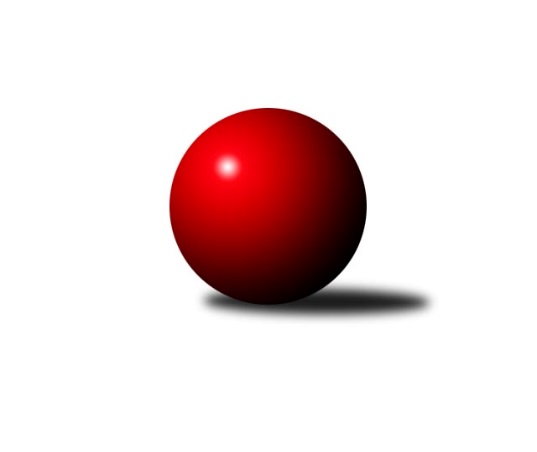 Č.10Ročník 2022/2023	12.2.2023Nejlepšího výkonu v tomto kole: 1319 dosáhlo družstvo: TJ Blatná BJihočeský KP DOROST 2022/2023Výsledky 10. kolaSouhrnný přehled výsledků:TJ Blatná B	- TJ Dynamo České Budějovice 	2:0	1319:1266		12.2.TJ Lokomotiva České Velenice B	- TJ Sokol Soběnov A	2:0	1297:1220		12.2.TJ Spartak Trhové Sviny 	- Vltavan Loučovice A	0:2	1099:1222		12.2.Tabulka družstev:	1.	TJ Lokomotiva České Velenice B	9	7	0	2	14 : 4 	 	 1196	14	2.	TJ Sokol Soběnov A	8	6	0	2	12 : 4 	 	 1201	12	3.	TJ Blatná B	9	6	0	3	12 : 6 	 	 1153	12	4.	Vltavan Loučovice A	9	4	0	5	8 : 10 	 	 1126	8	5.	TJ Sokol Nové Hrady	8	3	0	5	6 : 10 	 	 1172	6	6.	TJ Spartak Trhové Sviny	8	2	0	6	4 : 12 	 	 1134	4	7.	TJ Dynamo České Budějovice	9	2	0	7	4 : 14 	 	 1146	4Podrobné výsledky kola:	 TJ Blatná B	1319	2:0	1266	TJ Dynamo České Budějovice 	Tomáš Fišer	 	 200 	 200 		400 	  	 396 	 	181 	 215		Filip Sýkora	Matyáš Hejpetr	 	 227 	 233 		460 	  	 424 	 	215 	 209		Kristýna Nováková	Adriana Fürstová	 	 215 	 244 		459 	  	 446 	 	195 	 251		Vít Šebestík	Marek Sitter	 	 192 	 200 		392 	  	 0 	 	0 	 0		nikdo nenastoupilrozhodčí: Jiří MinaříkNejlepší výkon utkání: 460 - Matyáš Hejpetr	 TJ Lokomotiva České Velenice B	1297	2:0	1220	TJ Sokol Soběnov A	Marek Mihala	 	 178 	 211 		389 	  	 355 	 	172 	 183		Dominik Smoleň	Eliška Rysová	 	 217 	 222 		439 	  	 415 	 	203 	 212		Jakub Sysel	Adéla Dörfelová	 	 220 	 190 		410 	  	 0 	 	0 	 0		nikdo nenastoupil	Victorie Beníschková	 	 217 	 231 		448 	  	 450 	 	221 	 229		Patrik Finkrozhodčí: Petr KoželuhNejlepší výkon utkání: 450 - Patrik Fink	 TJ Spartak Trhové Sviny 	1099	0:2	1222	Vltavan Loučovice A	Filip Rojdl	 	 216 	 181 		397 	  	 432 	 	220 	 212		Tomáš Suchánek	Nela Koptová	 	 194 	 172 		366 	  	 395 	 	197 	 198		Daniela Suchánková	František Polák	 	 151 	 185 		336 	  	 395 	 	210 	 185		Jaroslav Štichrozhodčí: Josef SvobodaNejlepší výkon utkání: 432 - Tomáš SuchánekPořadí jednotlivců:	jméno hráče	družstvo	celkem	plné	dorážka	chyby	poměr kuž.	Maximum	1.	Tomáš Balko 	TJ Sokol Nové Hrady 	436.10	295.9	140.2	4.9	5/5	(466)	2.	Victorie Beníschková 	TJ Lokomotiva České Velenice B	419.75	291.2	128.6	7.8	5/6	(469)	3.	Patrik Fink 	TJ Sokol Soběnov A	418.50	290.0	128.6	8.9	4/4	(450)	4.	Vít Šebestík 	TJ Dynamo České Budějovice 	414.32	287.0	127.3	7.5	5/5	(446)	5.	Jakub Sysel 	TJ Sokol Soběnov A	411.30	291.3	120.0	9.4	4/4	(420)	6.	Eliška Rysová 	TJ Lokomotiva České Velenice B	398.78	285.6	113.2	9.4	6/6	(471)	7.	Adéla Dörfelová 	TJ Lokomotiva České Velenice B	398.08	286.5	111.6	11.6	6/6	(465)	8.	Nela Koptová 	TJ Spartak Trhové Sviny 	395.80	275.7	120.1	9.3	5/5	(422)	9.	Kristýna Nováková 	TJ Dynamo České Budějovice 	390.20	273.4	116.8	7.7	5/5	(427)	10.	Filip Rojdl 	TJ Spartak Trhové Sviny 	389.80	278.4	111.4	10.9	5/5	(453)	11.	Jaroslav Štich 	Vltavan Loučovice A	378.17	269.4	108.8	11.5	6/6	(424)	12.	Tomáš Fišer 	TJ Blatná B	375.40	275.7	99.7	13.3	5/6	(409)	13.	Ondřej Levai 	Vltavan Loučovice A	370.50	262.6	107.9	11.6	4/6	(394)	14.	Dominik Smoleň 	TJ Sokol Soběnov A	369.10	259.7	109.5	12.7	4/4	(389)	15.	Daniela Suchánková 	Vltavan Loučovice A	369.00	263.7	105.4	9.8	5/6	(401)	16.	Adriana Fürstová 	TJ Blatná B	366.83	271.3	95.6	15.5	4/6	(459)	17.	Eliška Brychtová 	TJ Sokol Nové Hrady 	365.70	270.0	95.7	14.7	5/5	(387)	18.	František Polák 	TJ Spartak Trhové Sviny 	348.80	247.3	101.5	14.4	5/5	(370)	19.	Marek Sitter 	TJ Blatná B	348.60	250.3	98.3	16.2	5/6	(424)	20.	Filip Sýkora 	TJ Dynamo České Budějovice 	341.36	245.5	95.9	13.0	5/5	(396)	21.	Marek Mihala 	TJ Lokomotiva České Velenice B	335.08	246.1	89.0	17.4	6/6	(389)	22.	Natálie Hamerníková 	TJ Sokol Nové Hrady 	321.58	237.7	83.9	18.7	4/5	(351)	23.	Sára Sovová 	Vltavan Loučovice A	298.73	220.2	78.5	23.7	5/6	(344)		Matyáš Hejpetr 	TJ Blatná B	460.00	302.0	158.0	7.0	1/6	(460)		Tomáš Suchánek 	Vltavan Loučovice A	433.67	294.7	139.0	4.0	3/6	(436)		Pavel Fritz 	TJ Sokol Nové Hrady 	414.89	298.0	116.9	11.2	3/5	(436)		Matěj Kupar 	TJ Blatná B	408.33	286.7	121.7	8.5	3/6	(449)		Matěj Pekárek 	TJ Blatná B	408.00	295.5	112.5	14.0	2/6	(415)		Beáta Svačinová 	TJ Blatná B	405.00	278.5	126.5	6.0	2/6	(447)		Natálie Zahálková 	TJ Sokol Soběnov A	370.25	258.3	112.0	13.9	2/4	(406)		Karolína Baťková 	TJ Blatná B	366.50	275.5	91.0	18.0	2/6	(402)		Vít Malík 	TJ Spartak Trhové Sviny 	358.50	261.0	97.5	20.0	2/5	(391)		Tereza Drnková 	TJ Blatná B	347.00	261.3	85.8	18.0	2/6	(390)		Lukáš Průka 	TJ Spartak Trhové Sviny 	310.50	241.5	69.0	21.5	2/5	(351)		Matěj Bedri 	TJ Sokol Nové Hrady 	298.83	221.0	77.8	22.2	3/5	(335)Sportovně technické informace:Starty náhradníků:registrační číslo	jméno a příjmení 	datum startu 	družstvo	číslo startu
Hráči dopsaní na soupisku:registrační číslo	jméno a příjmení 	datum startu 	družstvo	23805	Matyáš Hejpetr	12.02.2023	TJ Blatná B	Program dalšího kola:11. kolo26.2.2023	ne	10:00	Vltavan Loučovice A - TJ Sokol Nové Hrady 	26.2.2023	ne	10:30	TJ Dynamo České Budějovice  - TJ Sokol Soběnov A	26.2.2023	ne	12:30	TJ Blatná B - TJ Spartak Trhové Sviny 	Nejlepší šestka kola - absolutněNejlepší šestka kola - absolutněNejlepší šestka kola - absolutněNejlepší šestka kola - absolutněNejlepší šestka kola - dle průměru kuželenNejlepší šestka kola - dle průměru kuželenNejlepší šestka kola - dle průměru kuželenNejlepší šestka kola - dle průměru kuželenNejlepší šestka kola - dle průměru kuželenPočetJménoNázev týmuVýkonPočetJménoNázev týmuPrůměr (%)Výkon1xMatyáš HejpetrBlatná B4602xTomáš SuchánekLoučovice A116.74322xAdriana FürstováBlatná B4591xMatyáš HejpetrBlatná B114.664606xPatrik FinkSoběnov A4501xAdriana FürstováBlatná B114.414597xVictorie BeníschkováČ. Velenice B4485xVít ŠebestíkDyn. Č.B. 111.174464xVít ŠebestíkDyn. Č.B. 4464xPatrik FinkSoběnov A109.674503xEliška RysováČ. Velenice B4395xVictorie BeníschkováČ. Velenice B109.18448